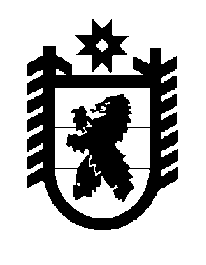 Российская Федерация Республика Карелия    ПРАВИТЕЛЬСТВО РЕСПУБЛИКИ КАРЕЛИЯПОСТАНОВЛЕНИЕот  2 февраля 2015 года № 17-Пг. Петрозаводск О внесении изменений в постановление Правительства Республики Карелия от 15 января 2007 года № 4-ППравительство Республики Карелия п о с т а н о в л я е т:1. Внести в Порядок и условия командирования государственных гражданских служащих Республики Карелия, утвержденные постанов-лением Правительства Республики Карелия от 15 января 2007 года № 4-П «О порядке и условиях командирования государственных гражданских служащих Республики Карелия» (Собрание законодательства Республики Карелия, 2007, № 1, ст. 33; 2008, № 2, ст. 1731; 2009, № 4, ст. 374; 2010, № 1, ст. 48; 2011, № 3, ст. 316; № 9, ст. 1446), следующие изменения:пункт 5 изложить в следующей редакции:«5. Направление гражданского служащего в служебную командировку оформляется приказом (распоряжением) представителя нанимателя или уполномоченного им лица.»;пункт 6 изложить в следующей редакции: «6. Командируемый гражданский служащий оформляет заявку для направления в командировку по форме согласно приложению к настоящим Порядку и условиям (далее – заявка), за исключением раздела «Отчет о выполненной работе за период пребывания в служебной командировке». Заявка согласовывается непосредственным руководителем или уполномоченным им лицом и утверждается  представителем нанимателя или уполномоченным им лицом. Заявка, оформленная в соответствии с абзацем первым настоящего пункта, передается командируемым гражданским служащим в кадровую службу государственного органа для издания приказа (распоряжения)  о направлении гражданского служащего в командировку. После издания приказа (распоряжения) о направлении гражданского служащего в командировку заявка вручается гражданскому служащему и находится у него в течение всего срока служебной командировки.»;пункт 7 изложить в следующей редакции:«7. Срок пребывания гражданского служащего в служебной командировке (дата приезда в место командирования и дата выезда из него) определяется по проездным документам (билетам), представляемым им в государственный орган по возвращении из служебной командировки.В случае проезда гражданского служащего к месту командирования и (или) обратно к постоянному месту прохождения государственной гражданской службы Республики Карелия на служебном транспорте  фактический срок пребывания в месте командирования указывается в заявке в подразделе «Транспортная схема» раздела «Отчет о выполненной работе за период пребывания в служебной командировке», который заполняется гражданским служащим по возвращении из служебной командировки в сроки, указанные в пункте 22 настоящих Порядка и условий.»;пункт 8 признать утратившим силу;в пункте 17 слова «страховой взнос на обязательное личное страхование пассажиров на транспорте,» исключить;пункт 22 изложить в следующей редакции:«22. По возвращении из служебной командировки гражданский служащий обязан в течение трех служебных дней:а) составить отчет о выполненной работе за период пребывания в служебной командировке, заполнив соответствующий раздел заявки, и представить его  для согласования непосредственному руководителю или уполномоченному им лицу;б) представить лицу, осуществляющему ведение в государственном органе бухгалтерского учета, связанного с командированием гражданских служащих, заявку с отчетом о выполненной работе за период пребывания в служебной командировке и авансовый отчет об израсходованных в связи со служебной командировкой суммах по установленной форме с приложением документов о найме жилого помещения, фактических расходах по проезду (включая оплату услуг по оформлению проездных документов, предоставлению в поезде постельных принадлежностей) и иных связанных со служебной командировкой расходах, произведенных с разрешения представителя нанимателя или уполномоченного им лица;в) в случае если ему был выдан денежный аванс на командировочные расходы, возвратить денежные средства в части, превышающей расходы, подлежащие возмещению в связи с его командированием.»;приложения № 1, 2 к Порядку и условиям командирования государственных гражданских служащих Республики Карелия признать утратившими силу;дополнить приложением следующего содержания:«Приложение к Порядку и условиямкомандирования государственныхгражданских служащих Республики Карелия  Утверждаю:_____________________________(наименование должности, фамилия,         инициалы, подпись представителя нанимателя                      или уполномоченного им лица) «____»__________20___ г.Заявкадля направления в командировку Согласовано                                                                                                 _________________________________________________________________________________________________________________							(наименование должности, фамилия, инициалы, подпись непосредственногоруководителя командируемого лица или уполномоченного непосредственнымруководителем лица)«____»__________20___ г.Отчет о выполненной работе за период пребывания в служебной командировке(заполняется по возвращении из командировки)__________________________________________________________________________(содержательная часть отчета)____________________________________________________________________________________________________________________________________________________Транспортная схема*: ___________* Заполняется в случае проезда командируемого лица к месту командирования и (или) обратно на служебном транспорте.  ____________________________       		 _____________________ (подпись командируемого лица)        		 (расшифровка подписи)Согласовано____________________________________________________________________________________________________________________								(наименование должности, фамилия, инициалы, подпись непосредственного руководителя командируемого лица или уполномоченного непосредственным руководителем лица)«____»__________20___ г.».2. Действие настоящего постановления распространяется на правоотношения, возникшие с 1 февраля 2015 года.           Глава Республики  Карелия                       			      	        А.П. ХудилайненФамилия, имя, отчество, должность командируемого лица Место командирования (населенный пункт, организация)Срок командировки(дата начала, дата окончания)Цель командировкиИнформация о возложении исполнения обязанностей командируемого на период его командировкиМаршрут движения (с указанием даты выезда в служебную командировку, даты приезда в место командирования и даты выезда из него, даты приезда из служебной командировки)Вид транспортного средстваМарка и государственный регистрационный знак транспортного средства